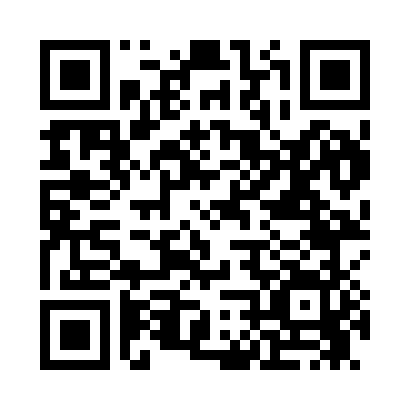 Prayer times for Ravia, Oklahoma, USAMon 1 Jul 2024 - Wed 31 Jul 2024High Latitude Method: Angle Based RulePrayer Calculation Method: Islamic Society of North AmericaAsar Calculation Method: ShafiPrayer times provided by https://www.salahtimes.comDateDayFajrSunriseDhuhrAsrMaghribIsha1Mon4:556:191:315:178:4310:072Tue4:556:201:315:178:4310:073Wed4:566:201:315:178:4310:074Thu4:576:201:325:178:4310:065Fri4:576:211:325:178:4210:066Sat4:586:211:325:188:4210:067Sun4:596:221:325:188:4210:058Mon4:596:231:325:188:4210:059Tue5:006:231:325:188:4110:0410Wed5:016:241:335:188:4110:0411Thu5:016:241:335:188:4110:0312Fri5:026:251:335:188:4010:0313Sat5:036:251:335:188:4010:0214Sun5:046:261:335:198:4010:0215Mon5:056:271:335:198:3910:0116Tue5:066:271:335:198:3910:0017Wed5:066:281:335:198:3810:0018Thu5:076:291:335:198:389:5919Fri5:086:291:335:198:379:5820Sat5:096:301:335:198:379:5721Sun5:106:311:335:198:369:5622Mon5:116:311:345:198:359:5623Tue5:126:321:345:198:359:5524Wed5:136:331:345:198:349:5425Thu5:146:331:345:198:339:5326Fri5:156:341:345:188:339:5227Sat5:166:351:345:188:329:5128Sun5:176:361:345:188:319:5029Mon5:186:361:335:188:309:4930Tue5:196:371:335:188:299:4831Wed5:206:381:335:188:299:47